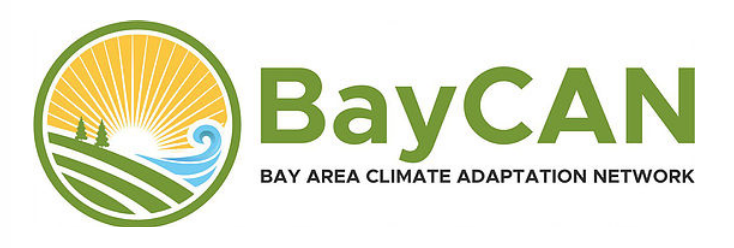 Bay Area Climate Adaptation Network -- All-Region Winter MeetingJanuary 20, 2022 | 9:30 AM – 12:30 PMhttps://us02web.zoom.us/j/86450033558?pwd=RC8yZDdIdXRHa3NVSGRvQTdITy9MQT09Meeting ID: 864 5003 3558   Passcode: 762624Welcome and Agenda Review	9:30 AMDavid Behar (Chair, BayCAN)2018 - 2022 Highlights: Four Big Years of Climate Resilience in the Bay Area	9:40 AMPresentation: Bruce Riordan and Yeshe Salz (BayCAN)Group DiscussionThe Greenbelt Alliance Resilience Playbook	10:00 AMPresentation: Zoe Siegel and Berna Idriz (Greenbelt Alliance)Q&A and Discussion (large group and chat box)Small Group Breakout #1: Look Ahead!	10:30 AMIn 3 years where would you like the Bay Area to be for climate resilience?Break The New State Budget and Climate Resilience	11:00 AM Presentation: Bruce Riordan (BayCAN) and Warner Chabot (SFEI)Small Group Breakout #2: Look Ahead!	11:20 AMIn 3 years where would you like you and/or your organization to be for climate resilience?  The Coastal Conservancy’s New $500M Coastal Resilience Grant Program	11:40 AM Presentation: Amy Hutzel (Coastal Conservancy)Group input and discussion on key questionsThe Latest News from BayCAN and Bay Area	12:10 PMDavid Behar (BayCAN/SFPUC): BayCAN Staff Transition and other newsNews and Announcements from BayCAN Members Adjourn	12:30 PM 